Hello Boys and Girls!Please choose to do a project on either of the following:-Food I know from homeAn Animal from Dublin ZooIn our class, there are children of many nationalities. Please teach us about your native foods. If you do choose the Food project, try the following:-Where does the food come from?Describe your food? (Is it spicy/bitter/sweet?)Draw a picture of your food.Can you find your food in other recipes?If so, write a short recipe 😊Is your food a recipe already?If so, write out the recipe for how to make it.Perhaps you could upload a video/photo of your food on Seesaw?You could also draw a picture of your food on Seesaw.Dublin Zoo has partly opened, to let some people in. We can have a look-in here, at their website https://www.dublinzoo.ie/animals/our-animals/ If you choose to do your project on an Animal from Dublin Zoo, try to do these things:-Name of animalScientific Name of animalIrish Name of animal, if there is oneDescribe the appearance of the animal (height, skin/fur, size etc.)Describe the habitat (where the animal lives – rainforest, ocean, etc.)How long does the animal live for?What does your animal eat?Where does you animal come from, in the world?Perhaps you could draw a picture of your animal on Seesaw?My Weekly Work Record           Week 36   15/06/2020My Weekly Work Record           Week 36   15/06/2020Monday 15/06/2020Oral Language (Starlight)FolensOnline.ieSee how to register in ‘Useful info for Weekly Work Record, Menu of Activities’Derek’s email, 25/04/20** It is Active Week! Let’s get super active, everyone. Have a look here for ideas.. **https://padlet.com/shaunagriffin27/a9htnk3sdmn3tc8qAlso, try the ’25 ways to get moving at home’ page that I sent with this WWRecord.Léigh Sa Bhaile Lch 118 Read the story, listening to SeeSaw. Pick 3 questions, Write them out and answers in your copy.Bua Na Cainte Lch 94 - Read the sentences, listening to SeeSaw. Use the fóclóir. Fill in the missing words.Litriú:  liom, leat, leis, léi. Learn spellings, and write once in copy.        [lum, lat, lesh layhee].**YOU WILL FIND THIS WEEK’S GAEILGE SPELLINGS ON PAGE 136, BnaC.**New Wave Maths Week 36 – Monday & Monday problem.     NO TABLES THIS WEEK.  TABLES ARE FINISHED.Busy at Maths 2 – p. 161.                Extension work: Master Your Maths 2, Week 12, Monday.**Busy at Maths 2 this week:- Two-Step Problems, and to finish book**Starlight Unit 8b p. 66, read the narrative ‘Dr. Scorpio Strikes Again (Part 2). P.67, write out full answers in your copy A. (1-6).English Spellings: damp, stand, apple. Pick 2 words, and put into two sentences.Well Being p.21, Mood Boost. Write your Mood Boost list https://indd.adobe.com/view/5237deef-2311-469f-9e2d-b5ee89c2000fACTIVE  Get cycling with Derek!Tuesday 16/06/2020 Oral Language“Heroes and Villians“ from the Starlight Digital Poster 16, Story 2 and Labelling. Copy + Paste website Léigh Sa Bhaile Lch 119 Read and sing the song. It sings like Mulberry Bush https://www.youtube.com/watch?v=oYK7UmlX3E8 . Listen to me singing it in SeeSaw.Bua Na Cainte Lch 95 - Read the whole page. Get adding, and fill in the correct amount. The Fóclóir page/SeeSaw will help you.Litriú:  Is maith liom an bád. Is maith leat an madra. Learn spellings, and write once in copy.       [Is my lum on bawd. Is my lat on madra].New Wave Maths Week 36 – Tuesday & Tuesday problem. Busy at Maths 2 – p. 162.                         Extension work: Master Your Maths 2, Week 12, Tuesday.  Starlight Unit 8b p.66, read ‘Dr. Scorpio’ again.  Do B, C, on p.67 in your book. Do the Star activity, bottom of page, in your copy.English Spellings: table, little, middle. Pick 2 words, and put into two sentences.https://content.folensonline.ie/programmes/Starlight/2nd_class/resources/posters/SL_02_ACT_CH16_012/index.htmlReady Steady Write 1! Cursive Handwriting   str spl scr p.60 + zz p.61.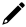 Art: Make your own supercool camera and start taking Summer snaps!http://mollymoocrafts.com/diy-camera/ ACTIVE  Give a go at Andrea’s activities 😊Wednesday 17/06/2020Oral LanguageStarlight Combined Unit 8 online Grammar – 8b Dr. Scorpio (2)Revision.Website ->Léigh Sa Bhaile Lch 120 Read the story, listening to SeeSaw. Pick 3 questions, Write them out and answers in your copy.COMHGHAIRDEAS! CONGRATULATIONS! YOU HAVE JUST FINISHED LÉIGH SA BHAILE. CRÍOCHNAITHE 😊Bua Na Cainte Lch 96 - Read the story. Fill in the missing verbs (Doing words). The Fóclóir and SeeSaw will help you.Litriú:  Is maith leis an ceapaire. Learn spellings, and write once in copy.       [Is my lesh on kya par ah].New Wave Maths Week 36 – Wednesday & Wednesday problem.Busy at Maths 2 – p.163.                      Extension work: Master Your Maths 2, Week 12, Wednesday.Starlight Unit 8b p.68, Grammar. Part A and B in your book. Write Part C out correctly in your copy.  English Spellings: bottle, syllable. Put the two words into two sentences.https://content.folensonline.ie/programmes/Starlight/2nd_class/resources/activities/SL_02_ACT_CH16_006/index.htmlWell Being p.22, Good to be Me. Draw an Oval. Write around it! https://indd.adobe.com/view/5237deef-2311-469f-9e2d-b5ee89c2000fACTIVE   Are you up for the 12 days soccer challenge?Thursday 18/06/2020 Oral Language“Heroes and Villians“ from the Starlight Digital Poster 16, Questions, Poem, Activity.Use the same website as Tuesday.Bua Na Cainte Lch 97 - Read the whole page. Fill in the missing words. Get some help from SeeSaw and fóclóir.Litriú:  Is maith léi an bhábóg. Learn spellings, and write once in copy.       [Is my layhee on va boge].Bua Na Cainte Lch 137:- ó means ‘from’. Write in the missing words on P.137.New Wave Maths Week 36 – Thursday & Thursday problem.Busy at Maths 2 – p.164 WELL DONE!!   Extension work: Master Your Maths 2, Week 12, Thursday. Starlight Unit 8a p.69, Write out your amazing superhero story! Use the plan on page 65.English Spellings: continent, world. Put the two words into two sentences.3x SeeSaw Creative activities. A). Be Sun Safe – read, then design a poster ‘Keeping Safe in the Sun’B). Are Unicorns Real?  C). Fabio's Meatball Run.Ready Steady Write 1! Cursive Handwriting   e joins p.62.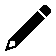 ACTIVE   I like to move it! Try some cool Zumba moves.Friday 19/06/2020Litriú spelling test         **RETURN YOUR LÉIGH SA BHAILE AND YOUR CLASS READER TO SCHOOL TODAY**English spelling testBua Na Cainte Lch 136 – Read the words at the top of the page.  Write in everything in bottom half of page.New Wave Maths Week 36 – Friday Review.               Finish your FINAL MINI-PROJECT:- Food I know from home or an animal of my choice. Like last week, see all info below 😊ACTIVE  The Decathlon Challenge -Let’s see those athletes in action!